Руководствуясь Положением о комиссии по делам несовершеннолетних и защите их прав, утвержденное постановлением администрации муниципального района «Улётовский район» Забайкальского края № 383/н от 29.08.2014, в целях усиления контроля за безнадзорностью, проведения профилактических мероприятий  с неблагополучными семьями и подростками, состоящими на учёте в муниципальной комиссии по делам несовершеннолетних и защите их прав при администрации  муниципального района «Улётовский район», организовать проведение рейда 08 января 2021 года с 09 часов 00 минут до 00 часов 00 минут:Создать рабочую группу для проведения оперативно-профилактических мероприятий на территории муниципального района «Улётовский район» Забайкальского края и утвердить её состав (прилагается).Закрепить за  рабочей  группой для проведения оперативно-профилактических мероприятий на территории муниципального района «Улётовский район» Забайкальского края на время проведения оперативно-профилактических мероприятий автомобиль  МКУ «Центр бухгалтерского и материально-технического обеспечения», водитель Щербаков Олег Фёдорович.3. Настоящее распоряжение официально опубликовать путём размещения (обнародования) на официальном сайте муниципального района «Улётовский район» в информационно-телекоммуникационной сети «Интернет» в разделе «Деятельность» - «Комиссии и рабочие группы» - «КДН» - https://uletov.75.ru/.4. Контроль за выполнением настоящего распоряжения оставляю за собой.  Утверждено распоряжением администрации муниципального района«Улётовский район»от «30» декабря 2020 года № 438Состав рабочей группы для проведения оперативно-профилактических мероприятий на территории муниципального района «Улётовский район» Забайкальского края 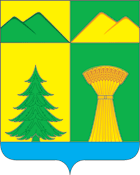 АДМИНИСТРАЦИЯ МУНИЦИПАЛЬНОГО РАЙОНА«УЛЁТОВСКИЙ РАЙОН»ЗАБАЙКАЛЬСКОГО КРАЯРАСПОРЯЖЕНИЕАДМИНИСТРАЦИЯ МУНИЦИПАЛЬНОГО РАЙОНА«УЛЁТОВСКИЙ РАЙОН»ЗАБАЙКАЛЬСКОГО КРАЯРАСПОРЯЖЕНИЕАДМИНИСТРАЦИЯ МУНИЦИПАЛЬНОГО РАЙОНА«УЛЁТОВСКИЙ РАЙОН»ЗАБАЙКАЛЬСКОГО КРАЯРАСПОРЯЖЕНИЕАДМИНИСТРАЦИЯ МУНИЦИПАЛЬНОГО РАЙОНА«УЛЁТОВСКИЙ РАЙОН»ЗАБАЙКАЛЬСКОГО КРАЯРАСПОРЯЖЕНИЕ«30» декабря 2020 года«30» декабря 2020 года                        № 438с.УлётыО создании рабочей группы для проведения оперативно- профилактических  мероприятий на территории муниципального района «Улётовский район» Забайкальского краяО создании рабочей группы для проведения оперативно- профилактических  мероприятий на территории муниципального района «Улётовский район» Забайкальского краяО создании рабочей группы для проведения оперативно- профилактических  мероприятий на территории муниципального района «Улётовский район» Забайкальского краяО создании рабочей группы для проведения оперативно- профилактических  мероприятий на территории муниципального района «Улётовский район» Забайкальского краяГлава муниципального района «Улётовский район»А.И. СинкевичСаранина С.В.- заместитель главы муниципального района «Улётовский район», председатель комиссии;Саранина Т.Н.- главный специалист отдела организационной работы Управления делами администрации муниципального района «Улётовский район», ответственный секретарь комиссии; Болдырева Н.В.- ведущий специалист отдела образования и социальной политики администрации муниципального района «Улётовский район»;Романова Т.А.Шолохова Т.А.Дамбаев Т.Р.Скрипкарёва М.С.Есипенко А.С.- социальный работник ГУЗ «Улётовская ЦРБ»;- социальный педагог ГУСО УСРЦ «Кедр»;- участковый ОМВД России по Улётовскому району- старший инспектор Читинского межмуниципального филиала ФКУ УИИ УФСИН России по Забайкальскому краю;- заместитель директора по безопасности МБОУ Улётовская СОШ